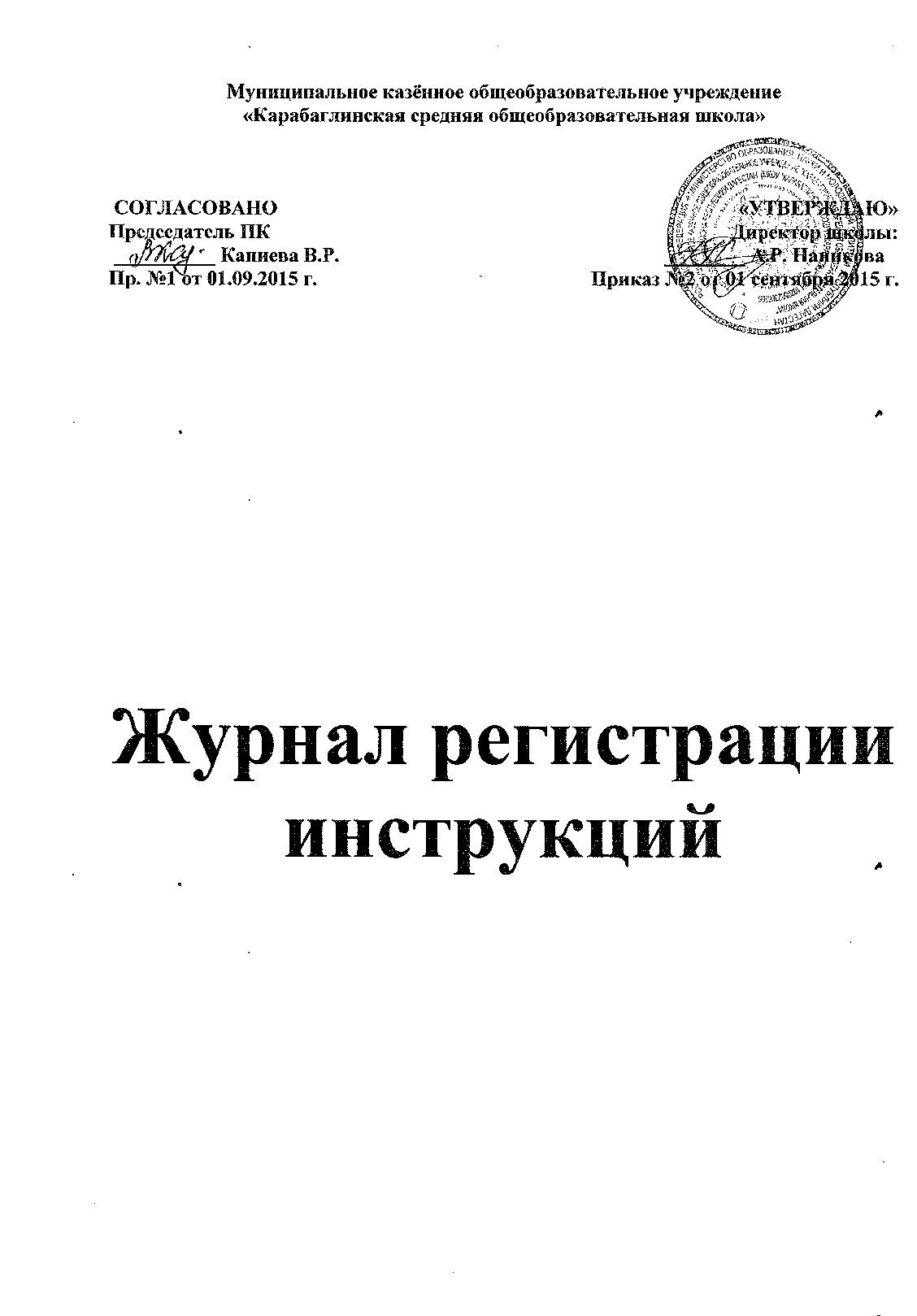 №п/пДата учетаНаименование инструкцииДата утверждения инструкции№ ИнструкцииПлановый срок проверкиИнструкцииДолжность, Ф.И.О. лица, производившего учетПодпись лица, производившего учет12345678